WESTERN HEIGHTS WATER AUTHORITY AGENDA - MAY 11, 2023Call to order: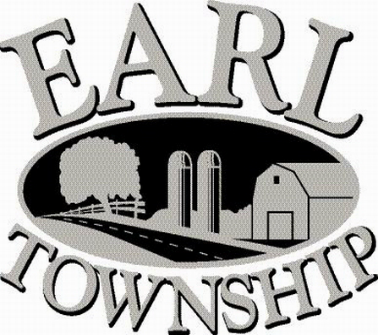 Approve minutes: 	April 13, 2023Public Comment:New Business:Longley Insurance Approve assessing additional EDU to DAJOS Properties, 199 Quality Circle, additional 90 days of readingExecutive Session:Operator’s report: Engineer’s Items:Solicitor’s Items:Old Business:Not to be forgotten:  Review letter of collection for Sheriff Sale                    Delinquent accounts:	      $2,685.02April Revenue: $ 553.79Approve disbursements: $5,011.62	  Checks #4763 - 4769Adjourn: